PENERAPAN MODEL COOPERATIVE LEARNING TIPE PICTURE AND PICTURE MENGGUNAKAN MEDIA AUDIO VISUAL UNTUK MENINGKATKAN HASIL BELAJAR SISWA MENGENAI MENGHARGAI KERAGAMAN SUKU BANGSA DAN BUDAYA(Penelitian Tindakan Kelas pada Pelajaran Ilmu Pengetahuan Sosial Kelas V SD Negeri Pamoyanan Kecamatan Pacet Kabupaten Bandung)SKRIPSIdiajukan sebagai salah satu syarat memperoleh gelar SarjanaPendidikan Guru Sekolah DasarolehJohan Burhanudin115060235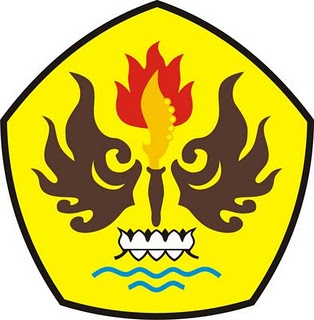 PROGRAM STUDI PENDIDIKAN GURU SEKOLAH DASARFAKULTAS KEGURUAN DAN ILMU PENDIDIKANUNIVERSITAS PASUNDANBANDUNG2015